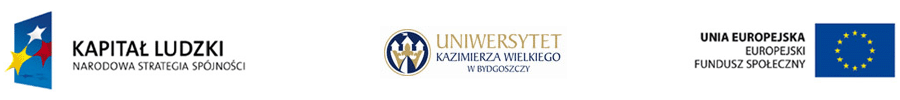 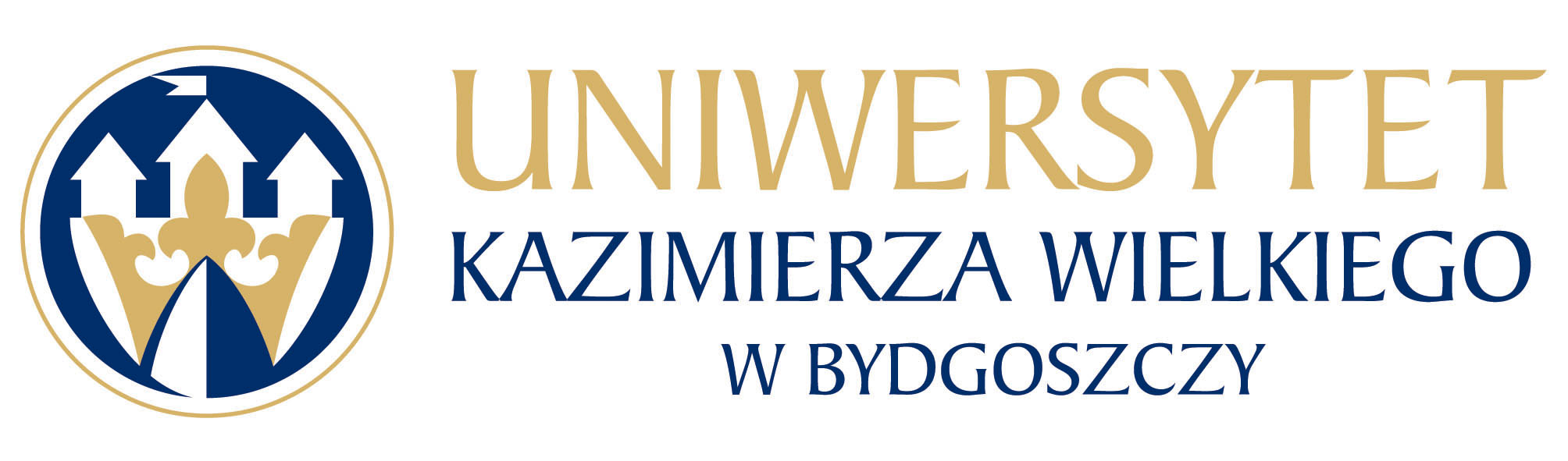 Uniwersytet Kazimierza Wielkiego w BydgoszczyAdres: 85-064 Bydgoszcz,ul. Chodkiewicza 30Numer sprawy: UKW/BZP-D-55/2013 Zatwierdził: 								................................ 	  (pieczęć i podpis)Cena SIWZ – PLNBydgoszcz, dnia 08.10.2013 r.PRZETARG NIEOGRANICZONYNA DOSTAWĘ O WARTOŚCI PONIŻEJ 14 000,00 EUROSpecyfikacja Istotnych Warunków Zamówienia zawiera: Tom I: 		INSTRUKCJA DLA WYKONAWCÓW WRAZ Z FORMULARZAMIRozdział 1:		Instrukcja dla Wykonawców (IDW)Rozdział 2: 		Formularz Oferty i Formularze załączników do Oferty:	Formularz 2.1.  	Formularz cenowyRozdział 3:	Formularze dotyczące spełniania przez Wykonawców warunków udziału w postępowaniu: Formularz 3.1.1.	Oświadczenie Wykonawcy o braku podstaw do wykluczenia z postępowania;Formularz 3.1.2.		Oświadczenie Wykonawcy o spełnianiu warunków udziału w postępowaniu;Formularz 3.3.      Zobowiązanie do oddania do dyspozycji Wykonawcy niezbędnych zasobów na okres korzystania z nich przy wykonywaniu zamówienia Tom II: 		ISTOTNE DLA STRON POSTANOWIENIA UMOWYRozdział 1:		Projekt umowyTom III: 	OPIS PRZEDMIOTU ZAMÓWIENIATOM IINSTRUKCJA DLA WYKONAWCÓWWRAZ Z FORMULARZAMIROZDZIAŁ 1.INSTRUKCJA DLA WYKONAWCÓW (IDW)1. 	ZAMAWIAJĄCY Uniwersytet Kazimierza Wielkiego w BydgoszczyAdres: 85-064 Bydgoszcz, ul. Chodkiewicza 30e-mail: kancelaria@ukw.edu.pl adres strony internetowej: www.ukw.edu.plGodziny urzędowania: od 7:15 do 15:15.2. 	OZNACZENIE POSTĘPOWANIAPostępowanie oznaczone jest znakiem: UKW/BZP-D-55/2013Wykonawcy powinni we wszelkich kontaktach z Zamawiającym powoływać się na wyżej podane oznaczenie.3. 	TRYB POSTĘPOWANIAPostępowanie o udzielenie zamówienia prowadzone jest w trybie przetargu 	nieograniczonego na podstawie ustawy z dnia 29 stycznia 2004 roku Prawo zamówień publicznych (tekst jednolity Dz. U. z 2013 r. poz. 907 ze zm.) zwanej dalej „ustawą Pzp”.4.	ŹRÓDŁA FINANSOWANIAŚrodki ogólnouczelnianie.Zadanie nr 10 dofinansowane jest z projektu Unii Europejskiej i Europejskiego Funduszu Społecznego „Lepsza przyszłość z biotechnologią” UDA-POKL. 04.01.02-00-233/12-005. 	PRZEDMIOT ZAMÓWIENIAPrzedmiotem zamówienia jest wykonanie dostawy pod nazwą: DOSTAWA ODCZYNNIKÓWPrzedmiot zamówienia nazywany jest w dalszej treści IDW „przedmiotem zamówienia”.Realizacja zamówienia podlega prawu polskiemu, w tym w szczególności ustawie z dnia 23 kwietnia 1964 r. Kodeks cywilny (Dz. U. Nr 16 poz.93 ze zm.) i ustawie z dnia 29 stycznia 2004 r. Prawo zamówień publicznych (t. j. Dz. U. z 2013 r. poz. 907 ze zm).CPV (Wspólny Słownik Zamówień): 33696300-8 – odczynniki chemiczneSzczegółowe określenie zakresu przedmiotu zamówienia zawarte jest w Tomie III SIWZ.Zamawiający nie przewiduje możliwości udzielenia zamówień uzupełniających, o których mowa art. 67 ust. 1 pkt 6 ustawy Pzp.6. 	TERMIN REALIZACJI PRZEDMIOTU ZAMÓWIENIAZamawiający wymaga, aby przedmiot zamówienia został realizowany w okresie
21 dni od dnia zawarcia umowy.7. 	WARUNKI UDZIAŁU W POSTĘPOWANIU ORAZ OPIS SPOSOBU DOKONYWANIA OCENY SPEŁNIANIA TYCH WARUNKÓWO udzielenie zamówienia mogą ubiegać się Wykonawcy, którzy spełniają warunki o których mowa w art. 22 ust. 1 ustawy Pzp i którzy wykażą ich spełnianie na poziomie wymaganym przez Zamawiającego zgodnie z opisem zamieszczonym w pkt. 7.2. IDW oraz niepodlegający wykluczeniu z powodu niespełniania warunków o których mowa w art. 24 ust. 1 ustawy Pzp.O udzielenie zamówienia mogą ubiegać się Wykonawcy, którzy spełniają warunki dotyczące:posiadania uprawnień do wykonywania określonej działalności lub czynności, jeżeli przepisy prawa nakładają obowiązek ich posiadania:Zamawiający odstępuje od opisu sposobu dokonywania oceny spełniania warunków w tym zakresie. Zamawiający dokona oceny spełniania warunków udziału w postępowaniu w tym zakresie na podstawie oświadczenia o spełnianiu warunków udziału w postępowaniu, o którym mowa w pkt 8.2.1. IDW.posiadania wiedzy i doświadczenia:Zamawiający odstępuje od opisu sposobu dokonywania oceny spełniania warunków w tym zakresie. Zamawiający dokona oceny spełniania warunków udziału w postępowaniu w tym zakresie na podstawie oświadczenia o spełnianiu warunków udziału w postępowaniu, o którym mowa w pkt 8.2.1. IDWdysponowania odpowiednim potencjałem technicznym oraz osobami zdolnymi do wykonania zamówienia:Potencjał techniczny Zamawiający odstępuje od opisu sposobu dokonywania oceny spełniania warunków w tym zakresie. Zamawiający dokona oceny spełniania warunków udziału w postępowaniu w tym zakresie na podstawie oświadczenia o spełnianiu warunków udziału w postępowaniu, o którym mowa w pkt 8.2.1. IDWb) Potencjał kadrowy - osoby zdolne do wykonania zamówieniaZamawiający odstępuje od opisu sposobu dokonywania oceny spełniania warunków w tym zakresie. Zamawiający dokona oceny spełniania warunków udziału w postępowaniu w tym zakresie na podstawie oświadczenia o spełnianiu warunków udziału w postępowaniu, o którym mowa w pkt 8.2.1. IDW.sytuacji ekonomicznej i finansowej:Zamawiający odstępuje od opisu sposobu dokonywania oceny spełniania warunków w tym zakresie. Zamawiający dokona oceny spełniania warunków udziału w postępowaniu w tym zakresie na podstawie oświadczenia o spełnianiu warunków udziału w postępowaniu, o którym mowa w pkt 8.2.1. IDW.Zamawiający dokona oceny spełniania warunków udziału w postępowaniu na podstawie oświadczeń i dokumentów o których mowa w pkt 8 IDW, na zasadzie spełnia – nie spełnia.Wykonawca może polegać na wiedzy i doświadczeniu oraz potencjale technicznym innych podmiotów niezależnie od charakteru prawnego łączących go z nimi stosunków. Wykonawca w takiej sytuacji zobowiązany jest udowodnić, iż będzie dysponował zasobami niezbędnymi do realizacji zamówienia (musi udowodnić iż podmiot ten będzie realnie uczestniczył w wykonaniu zamówienia, przez jaki okres czasu oraz określić charakter uczestnictwa w realizacji zamówienia – propozycja treści zobowiązania w załączeniu – Formularz 3.3. W przypadku polegania na wiedzy i doświadczeniu innych podmiotów chociaż jeden z podmiotów musi spełniać opisany warunek posiadania wiedzy i doświadczenia w całości.Informacja dla Wykonawców wspólnie ubiegających się o udzielenie zamówienia (spółki cywilne/konsorcja).W przypadku Wykonawców wspólnie ubiegających się o udzielenie zamówienia, żaden z nich nie może podlegać wykluczeniu z powodu niespełniania warunków o których mowa w art. 24 ust. 1 ustawy Pzp, natomiast spełnianie warunków wskazanych w art. 22 ust 1 ustawy Pzp i których opis sposobu dokonania oceny spełniania został zamieszczony w pkt 7.2 IDW, Wykonawcy wykazują łącznie. W przypadku warunku o którym mowa w pkt. 7.2.2. chociaż jeden z Wykonawców musi spełniać opisany warunek w całości.8.	OŚWIADCZENIA I DOKUMENTY, JAKIE MAJĄ DOSTARCZYĆ WYKONAWCY W CELU POTWIERDZENIA SPEŁNIANIA WARUNKÓW UDZIAŁU W POSTĘPOWANIU8.1.	W celu wykazania braku podstaw do wykluczenia z postępowania o udzielenie zamówienia wykonawcy w okolicznościach, o których mowa w art. 24 ust. 1 ustawy Pzp, należy - pod rygorem wykluczenia z postępowania - złożyć następujące oświadczenia i dokumenty: Oświadczenie o braku podstaw do wykluczenia z postępowania w okolicznościach o których mowa w art. 24 ust. 1 ustawy Pzp,Aktualny odpis z właściwego rejestru lub z centralnej ewidencji i informacji o działalności gospodarczej, jeżeli odrębne przepisy wymagają wpisu do rejestru lub ewidencji, w celu wykazania braku podstaw do wykluczenia w oparciu o art. 24 ust. 1 pkt 2 ustawy Pzp, wystawiony nie wcześniej niż 6 miesięcy przed upływem terminu składania ofert,8.2.	Na potwierdzenie spełniania warunków o których mowa w art. 22 ust 1 ustawy Pzp, i których opis sposobu oceny spełniania został zamieszczony w pkt 7.2 IDW należy - pod rygorem wykluczenia z postępowania - złożyć następujące oświadczenia i dokumenty:Oświadczenie o spełnianiu warunków udziału w postępowaniu, o którym mowa w art. 22 ust. 1 ustawy Pzp,W sytuacji, gdy Wykonawca polega na wiedzy i doświadczeniu, potencjale technicznym, osobach zdolnych do wykonania zamówienia lub zdolnościach finansowych innych podmiotów, na zasadach określonych w art. 26 ust. 2b ustawy Pzp, zobowiązany jest udowodnić, iż będzie dysponował zasobami niezbędnymi do realizacji zamówienia, w szczególności przedstawiając w tym celu pisemne zobowiązanie tych podmiotów do oddania do dyspozycji Wykonawcy niezbędnych zasobów na okres korzystania z nich przy wykonywaniu zamówienia.
Z treści zobowiązania w szczególności ma wynikać: zakres dostępnych wykonawcy zasobów innego podmiotu, charakter stosunku jaki będzie łączył Wykonawcę z innych podmiotem oraz zakres i okres udziału innego podmiotu w wykonywaniu zamówienia. Jeżeli w treści zobowiązania nie będzie sformułowania wprost że podmiot będzie brał udział w realizacji zamówienia Zamawiający nie uzna iż warunek został spełniony.Dokumenty dotyczące należenia do tej samej grupy kapitałowej - pod rygorem wykluczenia z postępowania – należy złożyć następujący dokument:8.4.a Wykonawca wraz z ofertą składa listę podmiotów należących do tej samej grupy kapitałowej, o której mowa w art. 24 ust. 2 pkt 5 ustawy Pzp, albo informację o tym, że nie należy do grupy kapitałowej.Jeżeli Wykonawca ma siedzibę lub miejsce zamieszkania poza terytorium Rzeczypospolitej Polskiej, zamiast dokumentów, o których mowa:1) w pkt 8.1.2. – 8.1.4. i 8.1.7. IDW - składa dokument lub dokumenty wystawione w kraju, w którym ma siedzibę lub miejsce zamieszkania, potwierdzające odpowiednio, że:a) 	nie otwarto jego likwidacji ani nie ogłoszono upadłości,b) 	nie zalega z uiszczaniem podatków, opłat, składek na ubezpieczenie społeczne i zdrowotne albo że uzyskał przewidziane prawem zwolnienie, odroczenie lub rozłożenie na raty zaległych płatności lub wstrzymanie w całości wykonania decyzji właściwego organu,c) 	nie orzeczono wobec niego zakazu ubiegania się o zamówienie;2) w pkt 8.1.5. i 8.1.6. IDW - składa zaświadczenie właściwego organu sądowego lub administracyjnego miejsca zamieszkania albo zamieszkania osoby, której dokumenty dotyczą, w zakresie określonym w art. 24 ust. 1 pkt 4-8 ustawy Pzp oraz pkt. 10 i 11 ustawy Pzp.Jeżeli w kraju miejscu zamieszkania osoby lub w kraju, w którym wykonawca ma siedzibę lub miejsce zamieszkania, nie wydaje się dokumentów, o których mowa w pkt 8.5. IDW, zastępuje się je dokumentem zawierającym oświadczenie, w którym określa się także osoby uprawione do reprezentacji wykonawcy, złożone przed właściwym organem sądowym, administracyjnym albo organem samorządu zawodowego lub gospodarczego odpowiednio kraju miejsca zamieszkania osoby lub kraju, w którym Wykonawca ma siedzibę lub miejsce zamieszkania lub przed notariuszem.Dokumenty, o których mowa w pkt 8.5.1) lit a) i c) oraz pkt 8.5.2) IDW, lub zastępujący je dokument o którym mowa w pkt 8.6. IDW, powinny być wystawione nie wcześniej niż 6 miesięcy przed upływem terminu składania ofert. Dokument, o którym mowa w pkt 8.5.1) lit b), lub zastępujący go dokument o którym mowa w pkt 8.6. IDW, powinien być wystawiony nie wcześniej niż 3 miesiące przed upływem terminu składania ofert.W przypadku wątpliwości co do treści dokumentu złożonego przez Wykonawcę mającego siedzibę lub miejsce zamieszkania poza terytorium Rzeczypospolitej Polskiej, Zamawiający może zwrócić się do właściwych organów odpowiednio kraju miejsca zamieszkania osoby lub kraju, w którym Wykonawca ma siedzibę lub miejsce zamieszkania z wnioskiem o udzielenie niezbędnych informacji dotyczących przedłożonego dokumentu.Dokumenty i oświadczenia wymagane dla potwierdzenia spełnienia przez Wykonawców warunków udziału w postępowaniu (za wyjątkiem oświadczenia wymienionego w pkt 8.2.1. IDW, które musi zostać złożone w formie oryginału, zobowiązania o którym mowa w pkt 7.4. i 8.3. IDW, a także listy albo informacji o której mowa w pkt 8.4.a IDW, które wymaga zachowania formy pisemnej), należy złożyć w oryginale lub kopii poświadczonej za zgodność z oryginałem przez Wykonawcę.W przypadku Wykonawców wspólnie ubiegających się o udzielenie zamówienia oraz w przypadku podmiotów, o których mowa w pkt 7.4. i 8.3 IDW, kopie dokumentów dotyczących odpowiednio Wykonawcy lub tych podmiotów są poświadczane za zgodność z oryginałem odpowiednio przez Wykonawcę lub te podmioty.	
Poświadczenie za zgodność z oryginałem powinno być sporządzone w sposób umożliwiający identyfikację podpisu (np. wraz z imienną pieczątką osoby poświadczającej kopię dokumentu za zgodność z oryginałem). 	Zamawiający zażąda przedstawienia oryginału lub notarialnie poświadczonej kopii dokumentu wyłącznie wtedy, gdy złożona kopia dokumentu będzie nieczytelna lub będzie budziła wątpliwości co do jej prawdziwości.Dokumenty sporządzone w języku obcym są składane wraz z tłumaczeniem na język polski.W celu potwierdzenia spełnienia warunków wymaganych od Wykonawców wspólnie ubiegających się o udzielenie zamówienia:oświadczenie wymienione w pkt 8.1.1. IDW, dokument o którym mowa w pkt. 8.4.a IDW oraz dokumenty wymienione w pkt 8.1.2. – 8.1.7. albo odpowiadające im określone w pkt 8.5. i 8.6. IDW, powinny być złożone przez każdego Wykonawcę; oświadczenie wymienione w pkt 8.2.1. IDW powinno być złożone w imieniu wszystkich Wykonawców;dokumenty wymienione w pkt 8.2.2. – 8.2.3. IDW powinien złożyć dowolny/dowolni Wykonawca/y wykazujący spełnianie warunków spośród Wykonawców składających wspólną ofertę. OPIS SPOSOBU PRZYGOTOWANIA OFERTWykonawca może złożyć tylko jedną ofertę.Zamawiający dopuszcza składanie ofert częściowych.Zamawiający nie dopuszcza składania ofert wariantowych.Zamawiający nie wymaga zabezpieczenia oferty wadium.Ofertę stanowi wypełniony Formularz „Oferta” oraz niżej wymienione dokumenty:Formularz cenowy (Formularz 2.1.)Wraz z ofertą powinny być złożone:Oświadczenia i dokumenty, wymagane postanowieniami punktu 8 IDW;Pełnomocnictwo do reprezentowania wszystkich Wykonawców wspólnie ubiegających się o udzielenie zamówienia, ewentualnie umowa o współdziałaniu, z której będzie wynikać przedmiotowe pełnomocnictwo (oryginał lub kopia potwierdzona za zgodność z oryginałem przez notariusza). Pełnomocnik może być ustanowiony do reprezentowania Wykonawców w postępowaniu albo reprezentowania w postępowaniu i zawarcia umowy. Pełnomocnictwo do podpisania oferty (oryginał lub kopia potwierdzona za zgodność z oryginałem przez notariusza) względnie do podpisania innych dokumentów składanych wraz z ofertą, o ile prawo do ich podpisania nie wynika z innych dokumentów złożonych wraz z ofertą. Oferta powinna być podpisana przez osobę upoważnioną do reprezentowania Wykonawcy, zgodnie z formą reprezentacji Wykonawcy określoną w rejestrze lub innym dokumencie, właściwym dla danej formy organizacyjnej Wykonawcy albo przez upełnomocnionego przedstawiciela Wykonawcy.Oferta oraz pozostałe oświadczenia i dokumenty, dla których Zamawiający określił wzory w formie formularzy zamieszczonych w Tomie I, powinny być sporządzone zgodnie z tymi wzorami, co do treści oraz opisu kolumn i wierszy.Oferta powinna być sporządzona w języku polskim, z zachowaniem formy pisemnej pod rygorem nieważności. Każdy dokument składający się na ofertę powinien być czytelny.Każda poprawka w treści oferty, a w szczególności każde przerobienie, przekreślenie, uzupełnienie, nadpisanie, itd. powinno być parafowane przez Wykonawcę, w przeciwnym razie nie będzie uwzględnione.Strony oferty powinny być trwale ze sobą połączone i kolejno ponumerowane, z zastrzeżeniem sytuacji opisanej w pkt 9.12. i 9.13. W treści oferty powinna być umieszczona informacja o liczbie stron.Oświadczenia i dokumenty dotyczące właściwości Wykonawcy wymagane postanowieniami pkt 8 IDW powinny być trwale ze sobą połączone oraz kolejno ponumerowane. W treści oferty powinna być zamieszczona informacja o liczbie stron, na których te oświadczenia i dokumenty zamieszczono.W przypadku gdyby oferta, oświadczenia lub dokumenty zawierały informacje stanowiące tajemnicę przedsiębiorstwa w rozumieniu przepisów o zwalczaniu nieuczciwej konkurencji, Wykonawca powinien w sposób nie budzący wątpliwości zastrzec, które informacje stanowią tajemnicę przedsiębiorstwa. Informacje te powinny być umieszczone w osobnym wewnętrznym opakowaniu, trwale ze sobą połączone i ponumerowane. Nie mogą stanowić tajemnicy przedsiębiorstwa informacje podawane do wiadomości podczas otwarcia ofert, tj. informacje dotyczące ceny, terminu wykonania zamówienia, okresu gwarancji i warunków płatności zawartych w ofercie.Ofertę wraz z oświadczeniami i dokumentami należy sporządzić i złożyć w 1 oryginale, oznaczonym „Oryginał” i 1 kopii, oznaczonej „Kopia”. Ofertę (oryginał i kopie) należy umieścić w zamkniętym opakowaniu, uniemożliwiającym odczytanie jego zawartości bez uszkodzenia tego opakowania. Opakowanie powinno być oznaczone nazwą (firmą) i adresem Wykonawcy, zaadresowane następująco:Uniwersytet Kazimierza Wielkiego w BydgoszczyAdres: 85-064 Bydgoszcz, ul. Chodkiewicza 30oraz opisane:Wymagania określone w pkt 9.11. – 9.14. nie stanowią o treści oferty i ich niespełnienie nie będzie skutkować odrzuceniem oferty; wszelkie negatywne konsekwencje mogące wyniknąć z niezachowania tych wymagań będą obciążały Wykonawcę.Przed upływem terminu składania ofert, Wykonawca może wprowadzić zmiany do złożonej oferty lub wycofać ofertę. Oświadczenia o wprowadzonych zmianach lub wycofaniu oferty powinny być doręczone Zamawiającemu na piśmie pod rygorem nieważności przed upływem terminu składania ofert. Oświadczenia powinny być opakowane tak, jak oferta, a opakowanie powinno zawierać odpowiednio dodatkowe oznaczenie wyrazem: „ZMIANA” lub „WYCOFANIE”. 10.	OPIS SPOSOBU OBLICZENIA CENY OFERTY10.1. 	Cena oferty zostanie wyliczona przez Wykonawcę w oparciu o Formularz cenowy sporządzony na formularzu, którego wzór stanowi załącznik do IDW - (Formularz 2.1.)10.2.	Wykonawca określi ceny jednostkowe dla wszystkich, wymienionych w Formularzu cenowym dostaw. W cenach tych należy uwzględnić wszelkie koszty wykonania danej dostawy/usługi (uruchomienie i konfiguracja)i, w tym między innymi robociznę, wszelkie narzuty. Następnie Wykonawca zsumuje poszczególne pozycje Formularza cenowego 2.1. i wyliczy wartość netto. Od zsumowanej wartości netto Formularza cenowego należy wyliczyć wartość podatku VAT oraz cenę oferty brutto. Wyliczona cena brutto będzie ceną oferty.10.3. Cena oferty powinna obejmować całkowity koszt wykonania przedmiotu zamówienia w tym również wszelkie koszty towarzyszące wykonaniu, o których mowa w Tomach I-III SIWZ. Koszty towarzyszące wykonaniu przedmiotu zamówienia, których w Formularzu cenowym nie ujęto w odrębnych pozycjach, Wykonawca powinien ująć w cenach jednostkowych pozycji opisanych w Formularzu cenowym.10.4. 	Cena oferty powinna być wyrażona w złotych polskich (PLN) z dokładnością do dwóch miejsc po przecinku. 10.5. 	Jeżeli złożona zostanie oferta, której wybór prowadzić będzie do powstania obowiązku podatkowego Zamawiającego zgodnie z przepisami o podatku od towarów i usług w zakresie dotyczącym wewnątrzwspólnotowego nabycia towarów, Zamawiający w celu oceny takiej oferty doliczy do przedstawionej w niej ceny podatek od towarów i usług, który miałby obowiązek wpłacić zgodnie z obowiązującymi przepisami.10.6. Ceny określone przez Wykonawcę w Formularzu cenowym nie będą zmieniane w toku realizacji zamówienia, za wyjątkiem sytuacji określonej w Rozdziale 1 Tomu II SIWZ.11.	WYMAGANIA DOTYCZĄCE WADIUM11.1. Nie dotyczy.MIEJSCE ORAZ TERMIN SKŁADANIA I OTWARCIA OFERTOferty powinny być złożone w siedzibie Zamawiającego: Uniwersytet Kazimierza Wielkiego w BydgoszczyAdres: 85-064 Bydgoszcz,ul. Chodkiewicza 30w Biurze Zamówień Publicznych, pok. 61, w terminie do 17/10/2013 r., do godziny 103012.2.	Otwarcie ofert nastąpi w siedzibie Zamawiającego: Uniwersytet Kazimierza Wielkiego w BydgoszczyAdres: 85-064 Bydgoszcz,ul. Chodkiewicza 30w pokoju 61, w dniu 17/10/2013 r., o godzinie 110012.3.	Otwarcie ofert jest jawne.12.4.	W przypadku złożenia Zamawiającemu przez Wykonawcę oferty po terminie składania ofert, Zamawiający niezwłocznie zwróci ofertę Wykonawcy. TERMIN ZWIĄZANIA OFERTĄTermin związania ofertą wynosi 30 dni. Bieg terminu związania ofertą rozpoczyna się wraz z upływem terminu składania ofert.Wykonawca samodzielnie lub na wniosek Zamawiającego może przedłużyć termin związania ofertą, z tym że Zamawiający może tylko raz, co najmniej na 3 dni przed upływem terminu związania ofertą, zwrócić się do Wykonawców o wyrażenie zgody na przedłużenie terminu, o którym mowa w pkt 13.1., o oznaczony okres, nie dłuższy jednak niż 60 dni. W przypadku wniesienia odwołania po upływie terminu składania ofert bieg terminu związania ofertą ulegnie zawieszeniu do czasu ogłoszenia przez Krajową Izbę Odwoławczą orzeczenia. KRYTERIA WYBORU I SPOSÓB OCENY OFERT ORAZ UDZIELENIE ZAMÓWIENIAPrzy dokonywaniu wyboru najkorzystniejszej oferty Zamawiający stosować będzie wyłącznie kryterium ceny – najniższa cena.Zamawiający nie przewiduje aukcji elektronicznej.Zamawiający udzieli zamówienia Wykonawcy, który spełni wszystkie postawione w Specyfikacji warunki oraz złoży ofertę z najniższą ceną.Niezwłocznie po wyborze najkorzystniejszej oferty Zamawiający jednocześnie zawiadomi Wykonawców, którzy złożyli oferty o:1) wyborze najkorzystniejszej oferty, podając nazwę (firmę), albo imię i nazwisko, siedzibę albo adres zamieszkania i adres Wykonawcy, którego ofertę wybrano, uzasadnienie jej wyboru oraz nazwy (firmy), albo imiona i nazwiska, siedziby albo miejsca zamieszkania i adresy Wykonawców, którzy złożyli oferty, a także ceny ofert, 2) 	Wykonawcach, których oferty zostały odrzucone, podając uzasadnienie faktyczne i prawne,3)	Wykonawcach, którzy zostali wykluczeni z postępowania o udzielenie zamówienia, podając uzasadnienie faktyczne i prawne,4) terminie, po którego upływie, umowa w sprawie zamówienia publicznego może być zawarta.Informację, o której mowa w pkt 14.4. ppkt 1, Zamawiający zamieści niezwłocznie również na stronie internetowej oraz w miejscu publicznie dostępnym w swojej siedzibie.INFORMACJE O FORMALNOŚCIACH, JAKICH NALEŻY DOPEŁNIĆ PO WYBORZE OFERTY W CELU ZAWARCIA UMOWYW przypadku, gdy zostanie wybrana jako najkorzystniejsza oferta Wykonawców wspólnie ubiegających się o udzielenie zamówienia, Wykonawca przed podpisaniem umowy na wezwanie Zamawiającego powinien przedłożyć umowę regulującą współpracę Wykonawców, w której Wykonawcy wskażą pełnomocnika uprawnionego do kontaktów z Zamawiającym oraz wystawiania dokumentów związanych z płatnościami.O terminie złożenia dokumentu, o którym mowa w pkt 15.1 Zamawiający powiadomi Wykonawcę odrębnym pismem.  ZABEZPIECZENIE NALEŻYTEGO WYKONANIA UMOWYZamawiający nie wymaga zabezpieczenia należytego wykonania umowy.17. POUCZENIE O ŚRODKACH OCHRONY PRAWNEJ 17.1. 	Wykonawcy, a także innemu podmiotowi, jeżeli ma lub miał interes w uzyskaniu zamówienia oraz poniósł lub może ponieść szkodę w wyniku naruszenia przez Zamawiającego przepisów ustawy Pzp., przysługują środki ochrony prawnej określone w Dziale VI ustawy Pzp. Środki ochrony prawnej wobec ogłoszenia o zamówieniu oraz specyfikacji istotnych warunków zamówienia przysługują również organizacjom wpisanym na listę, o której mowa w art. 154 pkt 5 ustawy Pzp.17.2. 	Odwołanie przysługuje wyłącznie wobec czynności:opisu sposobu dokonywania oceny spełniania warunków udziału w postępowaniu;wykluczenia odwołującego z postępowania o udzielenie zamówienia;odrzucenia oferty odwołującego.17.3.	Odwołanie powinno wskazywać czynność lub zaniechanie czynności Zamawiającego, której zarzuca się niezgodność z przepisami ustawy Pzp, zawierać zwięzłe przedstawienie zarzutów, określać żądanie oraz wskazywać okoliczności faktyczne i prawne uzasadniające wniesienie odwołania.17.4.	Odwołanie wnosi się do Prezesa Krajowej Izby Odwoławczej w formie pisemnej albo elektronicznej opatrzonej bezpiecznym podpisem elektronicznym weryfikowanym za pomocą ważnego kwalifikowanego certyfikatu, przesyłając kopię odwołania Zamawiającemu przed upływem terminu do wniesienia odwołania w taki sposób, aby mógł on zapoznać się z jego treścią przed upływem tego terminu.17.5.	Terminy wniesienia odwołania:17.5.1.	Odwołanie wnosi się w terminie 5 dni od dnia przesłania informacji o czynności Zamawiającego stanowiącej podstawę jego wniesienia – jeżeli zostały przesłane w sposób określony w art. 27 ust. 2 ustawy Pzp, albo w terminie 10 dni – jeżeli zostały przesłane w inny sposób.17.5.2. Odwołanie wobec treści ogłoszenia o zamówieniu, a także wobec postanowień specyfikacji istotnych warunków zamówienia, wnosi się w terminie 5 dni od dnia zamieszczenia ogłoszenia w Biuletynie Zamówień Publicznych lub specyfikacji istotnych warunków zamówienia na stronie internetowej.17.5.3.	Odwołanie wobec czynności innych niż określone w pkt. 17.5.1. i 17.5.2. wnosi się w terminie 5 dni od dnia, w którym powzięto lub przy zachowaniu należytej staranności można było powziąć wiadomość o okolicznościach stanowiących podstawę jego wniesienia.17.5.4.	Jeżeli Zamawiający nie przesłał Wykonawcy zawiadomienia o wyborze oferty najkorzystniejszej odwołanie wnosi się nie później niż w terminie:1) 	15 dni od dnia zamieszczenia w Biuletynie Zamówień Publicznych ogłoszenia o udzieleniu zamówienia;2) 	1 miesiąca od dnia zawarcia umowy, jeżeli Zamawiający nie zamieścił w Biuletynie Zamówień Publicznych ogłoszenia o udzieleniu zamówienia;17.6.	Szczegółowe zasady postępowania po wniesieniu odwołania, określają stosowne przepisy Działu VI ustawy Pzp.17.7.	Na orzeczenie Krajowej Izby Odwoławczej, stronom oraz uczestnikom postępowania odwoławczego przysługuje skarga do sądu.17.8.	Skargę wnosi się do sądu okręgowego właściwego dla siedziby Zamawiającego, 
za pośrednictwem Prezesa Krajowej Izby Odwoławczej w terminie 7 dni od dnia doręczenia orzeczenia Krajowej Izby Odwoławczej, przesyłając jednocześnie jej odpis przeciwnikowi skargi. Złożenie skargi w placówce pocztowej operatora wyznaczonego jest równoznaczne z jej wniesieniem.18. 	OPIS SPOSOBU POROZUMIEWANIA SIĘ ORAZ UDZIELANIA WYJAŚNIEŃ TREŚCI SIWZ18.1.	Wszelkie oświadczenia, wnioski, zawiadomienia oraz inne informacje Zamawiający oraz Wykonawcy będą przekazywać pisemnie, faksem (nr faksu: 52 3419213) lub mailem zampub@ukw.edu.pl, z uwzględnieniem pkt. 18.2. 	
Zamawiający wymaga niezwłocznego potwierdzenia przez Wykonawcę faksem lub mailem faktu otrzymania każdej informacji przekazanej faksem lub mailem, a na żądanie Wykonawcy potwierdzi fakt otrzymania od niego informacji. 18.2. 	Forma pisemna zastrzeżona jest dla złożenia oferty wraz z załącznikami, w tym oświadczeń i dokumentów potwierdzających spełnianie warunków udziału w postępowaniu oraz oświadczeń i dokumentów potwierdzających spełnianie przez oferowany przedmiot zamówienia wymagań określonych przez Zamawiającego, a także zmiany lub wycofania oferty.18.3. Wykonawca może zwrócić się do Zamawiającego o wyjaśnienie treści specyfikacji istotnych warunków zamówienia (SIWZ), kierując wniosek na adres:Uniwersytet Kazimierza Wielkiego w BydgoszczyAdres: 85-064 Bydgoszcz,ul. Chodkiewicza 30Zamawiający nie przewiduje zwołania zebrania Wykonawców.Zamawiający jest obowiązany udzielić wyjaśnień niezwłocznie, jednak nie później niż na 2 dni przed upływem terminu składania ofert - pod warunkiem że wniosek o wyjaśnienie treści SIWZ wpłynął do Zamawiającego nie później niż do końca dnia, w którym upływa połowa wyznaczonego terminu składania ofert.Jeżeli wniosek o wyjaśnienie treści specyfikacji istotnych warunków zamówienia wpłynął po upływie terminu składania wniosku, o którym mowa w pkt 18.4, lub dotyczy udzielonych wyjaśnień, Zamawiający może udzielić wyjaśnień albo pozostawić wniosek bez rozpoznania.Przedłużenie terminu składania ofert nie wpływa na bieg terminu składania wniosku, o którym mowa w pkt 18.4.Treść zapytań wraz z wyjaśnieniami Zamawiający przekaże Wykonawcom, którym przekazał SIWZ, bez ujawniania źródła zapytania, a także zamieści na stronie internetowejW przypadku rozbieżności pomiędzy treścią SIWZ a treścią wyjaśnień, jako obowiązującą należy przyjąć treść pisma zawierającego późniejsze oświadczenie Zamawiającego.W uzasadnionych przypadkach Zamawiający może przed upływem terminu składania ofert zmienić treść SIWZ. Dokonaną zmianę SIWZ Zamawiający przekaże niezwłocznie wszystkim Wykonawcom, którym przekazano SIWZ a także zamieści ją na stronie internetowej.Jeżeli w wyniku zmiany treści SIWZ nieprowadzącej do zmiany treści ogłoszenia o zamówieniu będzie niezbędny dodatkowy czas na wprowadzenie zmian w ofertach, Zamawiający przedłuży termin składania ofert i poinformuje o tym Wykonawców, którym przekazano SIWZ oraz zamieści informację na stronie internetowej.Jeżeli zmiana treści SIWZ, będzie prowadziła do zmiany treści ogłoszenia o zamówieniu, Zamawiający dokona zmiany treści ogłoszenia o zamówieniu w sposób przewidziany w art. 38 ust. 4a ustawy Pzp oraz jeżeli będzie to konieczne przedłuży termin składania ofert, zgodnie z art. 12a ustawy Pzp.Zamawiający wyznacza do kontaktowania się z Wykonawcami:a) w sprawach merytorycznych:Zad 1-3 Katarzyna Kuźmińska – telefon (52) 34-19-185 – Zakład Fizjologii i Toksykologii, Wydział Nauk PrzyrodniczychZad 4-8 Danuta Borys – telefon (52) 341 32 86 – Zakład Biochemii i Biologii Komórki, Wydział Nauk PrzyrodniczychZad 9-10 Aneta Okoniewska – telefon (52) 341 19 280 – Zakład Mikrobiologii, Wydział Nauk PrzyrodniczychZad 11 Ewa Sztupecka – telefon (52) 34 19 198 - Katedra Genetyki, Wydział Nauk PrzyrodniczychZad 12 Dawid Mikulski – telefon (52) 34 19 286 - Zakład Biotechnologii, Wydział Nauk Przyrodniczych Zad 13 Olga Sondej – telefon (52) 34 19 025, wew. 121 -  Instytut Biologii Środowiska	Joanna Paciorek-Sadowska – telefon (52) 34 19 382, Katedra Chemii i Technologia Poliuretanów, Wydział Matematyki, Fizyki i Techniki		b) w sprawach proceduralnych:Magdalena Bochniak – telefon (52) 34 19 163, email: zampub@ukw.edu.pl - Biuro Zamówień PublicznychRozdział 2Formularz Ofertyi Formularze załączników do OfertyFormularz OfertyDo: Uniwersytet Kazimierza Wielkiego w BydgoszczyAdres: 85-064 Bydgoszcz,ul. Chodkiewicza 30Nawiązując do ogłoszenia o zamówieniu w postępowaniu o udzielenie zamówienia publicznego prowadzonego w trybie przetargu nieograniczonego na zadanie pod nazwą:DOSTAWA ODCZYNNIKÓWMY NIŻEJ PODPISANI działając w imieniu i na rzecz (nazwa (firma) dokładny adres Wykonawcy/Wykonawców)(w przypadku składania oferty przez podmioty występujące wspólnie podać nazwy(firmy) i dokładne adresy wszystkich wspólników spółki cywilnej lub członków konsorcjum)SKŁADAMY OFERTĘ na wykonanie przedmiotu zamówienia zgodnie ze Specyfikacją 	Istotnych Warunków Zamówienia.OŚWIADCZAMY, że zapoznaliśmy się ze Specyfikacją Istotnych Warunków Zamówienia (SIWZ) oraz wyjaśnieniami i zmianami SIWZ przekazanymi przez 	Zamawiającego i uznajemy się za związanych określonymi w nich postanowieniami i zasadami postępowania.OFERUJEMY Oferuję(-my)* wykonanie przedmiotu zamówienia za:wartość netto ........………………………………………………………………………….zł podatek od towarów i usług .....................% wartość podatku  .............……………zł wartość ofertową brutto  ................................................................................................zł słownie  .....................................................................................................................* zaokrąglić do 2 miejsc po przecinkuZOBOWIĄZUJEMY SIĘ do wykonania zamówienia w terminie określonym w SIWZ. AKCEPTUJEMY warunki płatności określone przez Zamawiającego w Specyfikacji Istotnych Warunków Zamówienia.JESTEŚMY związani ofertą przez czas wskazany w Specyfikacji Istotnych Warunków Zamówienia.ZAMÓWIENIE ZREALIZUJEMY sami w następującym zakresie*:____________________________________________________________   (zakres powierzonych prac)OŚWIADCZAMY, że sposób reprezentacji Wykonawcy*/Wykonawców wspólnie 	ubiegających się o udzielenie zamówienia* dla potrzeb zamówienia jest następujący: ______________________________________________________________________(Wypełniają jedynie przedsiębiorcy składający wspólną ofertę – spółki cywilne lub konsorcja)OŚWIADCZAMY, iż informacje i dokumenty zawarte na stronach nr od __ do __- stanowią tajemnicę przedsiębiorstwa w rozumieniu przepisów o zwalczaniu nieuczciwej konkurencji i zastrzegamy, że nie mogą być one udostępniane.OŚWIADCZAMY, że zapoznaliśmy się z Istotnymi dla Stron postanowieniami umowy, określonymi w Specyfikacji Istotnych Warunków Zamówienia i zobowiązujemy się, w przypadku wyboru naszej oferty, do zawarcia umowy zgodnej z ofertą, na warunkach określonych w Specyfikacji Istotnych Warunków Zamówienia, w miejscu i terminie wyznaczonym przez Zamawiającego.WSZELKĄ KORESPONDENCJĘ w sprawie postępowania należy kierować na poniższy adres:Imię i nazwisko: Adres:tel. ______________ fax _______________ e-mail: _________________OFERTĘ składamy na ____ stronach.ZAŁĄCZNIKAMI do oferty, stanowiącymi jej integralną część są:______________________________________________________________________WRAZ Z OFERTĄ składamy następujące oświadczenia i dokumenty na __ stronach:__________________________________________________________________________________________ dnia __ __ 2013 roku_____________________________                 (podpis Wykonawcy/Pełnomocnika)* niepotrzebne skreślićFormularz 2.1.Zadanie 1 Wymagania równoważności: Przywołanie nazwy produktu, nazwy producenta, numeru katalogowego jest doprecyzowaniem opisu przedmiotu zamówienia. Zamawiający dopuszcza zaoferowanie towarów równoważnych. Równoważny przedmiot zamówienia musi posiadać takie same parametry techniczne lub wyższe parametry jakościowe jak towary wskazanych producentów.Wykonawca oferujący towary równoważne zobowiązany jest do dołączenia do oferty wiarygodnych dokumentów potwierdzających jednoznaczne spełnienie określonych wymagań równoważności (certyfikat, specyfikacja techniczna).Zadanie 2Wymagania równoważności: Przywołanie nazwy produktu, nazwy producenta, numeru katalogowego jest doprecyzowaniem opisu przedmiotu zamówienia. Zamawiający dopuszcza zaoferowanie towarów równoważnych. Równoważny przedmiot zamówienia musi posiadać takie same parametry techniczne lub wyższe parametry jakościowe jak towary wskazanych producentów.Wykonawca oferujący towary równoważne zobowiązany jest do dołączenia do oferty wiarygodnych dokumentów potwierdzających jednoznaczne spełnienie określonych wymagań równoważności (certyfikat, specyfikacja techniczna) .Zadanie 3 Wymagania równoważności: Przywołanie nazwy produktu, nazwy producenta, numeru katalogowego jest doprecyzowaniem opisu przedmiotu zamówienia. Zamawiający dopuszcza zaoferowanie towarów równoważnych. Równoważny przedmiot zamówienia musi posiadać takie same parametry techniczne lub wyższe parametry jakościowe jak towary wskazanych producentów.Wykonawca oferujący towary równoważne zobowiązany jest do dołączenia do oferty wiarygodnych dokumentów potwierdzających jednoznaczne spełnienie określonych wymagań równoważności (certyfikat, specyfikacja techniczna).Zadanie 4 Wymagania równoważności: Przywołanie nazwy produktu, nazwy producenta, numeru katalogowego jest doprecyzowaniem opisu przedmiotu zamówienia. Zamawiający dopuszcza zaoferowanie towarów równoważnych. Równoważny przedmiot zamówienia musi posiadać takie same parametry techniczne lub wyższe parametry jakościowe jak towary wskazanych producentów.Wykonawca oferujący towary równoważne zobowiązany jest do dołączenia do oferty wiarygodnych dokumentów potwierdzających jednoznaczne spełnienie określonych wymagań równoważności (certyfikat, specyfikacja techniczna).Zadanie 5 Wymagania równoważności: Przywołanie nazwy produktu, nazwy producenta, numeru katalogowego jest doprecyzowaniem opisu przedmiotu zamówienia. Zamawiający dopuszcza zaoferowanie towarów równoważnych. Równoważny przedmiot zamówienia musi posiadać takie same parametry techniczne lub wyższe parametry jakościowe jak towary wskazanych producentów.Wykonawca oferujący towary równoważne zobowiązany jest do dołączenia do oferty wiarygodnych dokumentów potwierdzających jednoznaczne spełnienie określonych wymagań równoważności (certyfikat, specyfikacja techniczna)Zadanie 6 Wymagania równoważności: Przywołanie nazwy produktu, nazwy producenta, numeru katalogowego jest doprecyzowaniem opisu przedmiotu zamówienia. Zamawiający dopuszcza zaoferowanie towarów równoważnych. Równoważny przedmiot zamówienia musi posiadać takie same parametry techniczne lub wyższe parametry jakościowe jak towary wskazanych producentów.Wykonawca oferujący towary równoważne zobowiązany jest do dołączenia do oferty wiarygodnych dokumentów potwierdzających jednoznaczne spełnienie określonych wymagań równoważności (certyfikat, specyfikacja techniczna).Zadanie 7 Wymagania równoważności: Przywołanie nazwy produktu, nazwy producenta, numeru katalogowego jest doprecyzowaniem opisu przedmiotu zamówienia. Zamawiający dopuszcza zaoferowanie towarów równoważnych. Równoważny przedmiot zamówienia musi posiadać takie same parametry techniczne lub wyższe parametry jakościowe jak towary wskazanych producentów.Wykonawca oferujący towary równoważne zobowiązany jest do dołączenia do oferty wiarygodnych dokumentów potwierdzających jednoznaczne spełnienie określonych wymagań równoważności (certyfikat, specyfikacja techniczna).Zadanie 8Do zadania nr 8 punkt 1Wymagania równoważności: Przywołanie nazwy produktu, nazwy producenta, numeru katalogowego jest doprecyzowaniem opisu przedmiotu zamówienia. Zamawiający dopuszcza zaoferowanie towarów równoważnych. Równoważny przedmiot zamówienia musi posiadać takie same parametry techniczne lub wyższe parametry jakościowe jak towary wskazanych producentów.Wykonawca oferujący towary równoważne zobowiązany jest do dołączenia do oferty wiarygodnych dokumentów potwierdzających jednoznaczne spełnienie określonych wymagań równoważności (certyfikat, specyfikacja techniczna).Do zadania nr 8 punkt 2Wymagania równoważności: Przywołanie nazwy produktu, nazwy producenta, numeru katalogowego jest doprecyzowaniem opisu przedmiotu zamówienia. W celu zachowania niezbędnej ciągłości i jednorodności badań, bezwzględnego utrzymania powtarzalności analiz oraz niedopuszczenia do utraty uzyskanych uprzednio wyników, Zamawiający jest zobowiązany do zapewnienia dostaw produktu gwarantującego przeprowadzenie badań zgodnie z powyższymi kryteriami. Wskazanie przez zamawiającego producenta i numeru katalogowego zamawianego przedmiotu związane jest również z kalibracją aparatury badawczej, służącej do pomiarów. Przy zastosowaniu innego niż wskazany konieczna jest ponowna kalibracja wielu systemów oraz zmiany w procedurze badawczej, co pociąga za sobą niepewność uzyskiwanych wyników przeprowadzonych analiz. Zgodnie z art. 29 ust.3 PZP Zamawiający dopuszcza zaoferowanie towaru równoważnego. Równoważny przedmiot zamówienia musi posiadać takie same lub lepsze parametry techniczne i jakościowe jak towar wskazanego producenta. W przypadku zaoferowania przez Wykonawcę asortymentu o parametrach i właściwościach równoważnych, Wykonawca zobowiązany jest do wykazania poprzez dostarczenie próbki w celu przeprowadzenia testów potwierdzających, że: oferowany przez niego asortyment spełnia określone przez Zamawiającego wymagania, a w szczególności, że asortyment ten jest tożsamy pod względem opisanych przez Zamawiającego parametrów, oferowany przez niego asortyment spełnia wymagania pozwalając na kontynuację badań naukowych prowadzących prze Zamawiającego, bez wykonywania dodatkowych czynności (procedur), w tym np. rekalibracji wykorzystywanych do badań aparatów i urządzeń, użycie zaoferowanego asortymentu o właściwościach równoważnych nie wiąże się z koniecznością nabycia dodatkowego asortymentu i materiałów zużywalnych.Zadanie 9 Wymagania równoważności: Przywołanie nazwy produktu, nazwy producenta, numeru katalogowego jest doprecyzowaniem opisu przedmiotu zamówienia. Zamawiający dopuszcza zaoferowanie towarów równoważnych. Równoważny przedmiot zamówienia musi posiadać takie same parametry techniczne lub wyższe parametry jakościowe jak towary wskazanych producentów.Wykonawca oferujący towary równoważne zobowiązany jest do dołączenia do oferty wiarygodnych dokumentów potwierdzających jednoznaczne spełnienie określonych wymagań równoważności (certyfikat, specyfikacja techniczna).Zadanie 10 Wymagania równoważności: Przywołanie nazwy produktu, nazwy producenta, numeru katalogowego jest doprecyzowaniem opisu przedmiotu zamówienia. Zamawiający dopuszcza zaoferowanie towarów równoważnych. Równoważny przedmiot zamówienia musi posiadać takie same parametry techniczne lub wyższe parametry jakościowe jak towary wskazanych producentów.Wykonawca oferujący towary równoważne zobowiązany jest do dołączenia do oferty wiarygodnych dokumentów potwierdzających jednoznaczne spełnienie określonych wymagań równoważności (certyfikat, specyfikacja techniczna).Zadanie 11 SPECYFIKACJA E.Z.N.A. Insect DNA Kit jest stworzony do skutecznego pozyskiwania genomowego DNA w ilości większej niż 60 kb z owadów, stawonogów, obleńców, płazińców, bezkręgowców, takiej samej jakości jak z prób tkanki roślinnej. Metoda jest odpowiednia dla prób mrożonych, jak i zabezpieczonych w alkoholu lub roztworze DNE, również dobre wyniki otrzymuje się z materiału przechowywanego w formalinie. Metoda oparta jest na własnościach kationowych detergentów, cetyltrimethyl ammonium bromide (CTAB), w połączeniu z selektywnym wiązaniem DNA Omega Bio-tek's HiBind matrix. Pozwala usuwać sole, białka i inne kontaminanty, aby uzyskać dużą ilość wysokiej jakości DNA odpowiedniego do aplikacji w stronę końca , jak trawienie endonukleaz, amplifikacji na termocyklerze i technik hybrydyzacji.Wymagania równoważności: Przywołanie nazwy produktu, nazwy producenta, numeru katalogowego jest doprecyzowaniem opisu przedmiotu zamówienia. W celu zachowania niezbędnej ciągłości i jednorodności badań, bezwzględnego utrzymania powtarzalności analiz oraz niedopuszczenia do utraty uzyskanych uprzednio wyników, Zamawiający jest zobowiązany do zapewnienia dostaw produktu gwarantującego przeprowadzenie badań zgodnie z powyższymi kryteriami. Wskazanie przez zamawiającego producenta i numeru katalogowego zamawianego przedmiotu związane jest również z kalibracją aparatury badawczej, służącej do pomiarów. Przy zastosowaniu innego niż wskazany konieczna jest ponowna kalibracja wielu systemów oraz zmiany w procedurze badawczej, co pociąga za sobą niepewność uzyskiwanych wyników przeprowadzonych analiz. Zgodnie z art. 29 ust.3 PZP Zamawiający dopuszcza zaoferowanie towaru równoważnego. Równoważny przedmiot zamówienia musi posiadać takie same lub lepsze parametry techniczne i jakościowe jak towar wskazanego producenta. W przypadku zaoferowania przez Wykonawcę asortymentu o parametrach i właściwościach równoważnych, Wykonawca zobowiązany jest do wykazania poprzez dostarczenie próbki w celu przeprowadzenia testów potwierdzających, że: oferowany przez niego asortyment spełnia określone przez Zamawiającego wymagania, a w szczególności, że asortyment ten jest tożsamy pod względem opisanych przez Zamawiającego parametrów, oferowany przez niego asortyment spełnia wymagania pozwalając na kontynuację badań naukowych prowadzących prze Zamawiającego, bez wykonywania dodatkowych czynności (procedur), w tym np. rekalibracji wykorzystywanych do badań aparatów i urządzeń, użycie zaoferowanego asortymentu o właściwościach równoważnych nie wiąże się z koniecznością nabycia dodatkowego asortymentu i materiałów zużywalnych.Zadanie 12 Wymagania równoważności: Przywołanie nazwy produktu, nazwy producenta, numeru katalogowego jest doprecyzowaniem opisu przedmiotu zamówienia. Zamawiający dopuszcza zaoferowanie towarów równoważnych. Równoważny przedmiot zamówienia musi posiadać takie same parametry techniczne lub wyższe parametry jakościowe jak towary wskazanych producentów.Wykonawca oferujący towary równoważne zobowiązany jest do dołączenia do oferty wiarygodnych dokumentów potwierdzających jednoznaczne spełnienie określonych wymagań równoważności (certyfikat, specyfikacja techniczna) .Zadanie 13 SPECYFIKACJA Zadanie 13, punkt 1Rozdział 3Formularze dotyczące zdolności Wykonawcówdo wykonania zamówieniaFormularz 3.1.1.Składając ofertę w przetargu nieograniczonym na:DOSTAWA ODCZYNNIKÓWw imieniu Wykonawcy:__________________________________________________________________oświadczam, że brak jest podstaw do wykluczenia Wykonawcy z postępowania w okolicznościach o których mowa w art. 24 ust. 1 ustawy Pzp.__________________ dnia __ __ 2013 roku_____________________________   (podpis Wykonawcy/Pełnomocnika)UWAGA: niniejsze „Oświadczenie o braku podstaw do wykluczenia z postępowania w okolicznościach o których mowa w art. 24 ust.1 ustawy Pzp” składa każdy z Wykonawców wspólnie ubiegających się o udzielenie zamówienia.Formularz 3.1.2.Składając ofertę w przetargu nieograniczonym na:DOSTAWA ODCZYNNIKÓWoświadczamy, że spełniamy warunki udziału w postępowaniu, o których mowa w art. 22 ust. 1 ustawy Pzp.__________________ dnia __ __ 2013 roku_____________________________ (podpis Wykonawcy/Pełnomocnika)UWAGA: w przypadku Wykonawców wspólnie ubiegających się o udzielenie zamówienia, niniejsze „Oświadczenie o spełnianiu warunków udziału w postępowaniu, o których mowa w art. 22 ust.1 ustawy Pzp”, powinno być złożone w imieniu wszystkich Wykonawców.Formularz 3.3.Działając na podstawie art. 26 ust. 2b ustawy Pzp, zobowiązuję się do oddania do dyspozycji Wykonawcy:………………………………………………………………………………swojej wiedzy i doświadczenia nabytych przy realizacji usług wyszczególnionych przez Wykonawcę w formularzu „WIEDZA I DOŚWIADCZENIE” to jest:………………………………………………………………………………………………………………………………………………………………………………………………………………………………………………………na okres korzystania z nich przy wykonywaniu zamówienia pod nazwą:DOSTAWA ODCZYNNIKÓWForma, charakter zaangażowania podmiotu trzeciego w realizacji zamówienia (np. podwykonawstwo):…………………………………………………………………………__________________ dnia __ __ 2013 roku__________________________   (podpis)Formularz 3.4Składając ofertę w przetargu nieograniczonym na:DOSTAWA ODCZYNNIKÓWinformuję, że nie należę do grupy kapitałowej, w rozumieniu ustawy z dnia 16 lutego 2007 r. o ochronie konkurencji i konsumentów (Dz. U. Nr. 50, poz. 331, z póź. zm.).__________________ dnia __ __ 2013 roku_____________________________  (podpis Wykonawcy)Tom IIISTOTNE DLA STRON POSTANOWIENIA UMOWYRozdział 1Projekt UmowyPROJEKT UMOWYzawarta w dniu ......................., pomiędzy:Uniwersytetem Kazimierza Wielkiego adres: 85 – 064 Bydgoszcz, ul. Chodkiewicza 30, reprezentowanym przez:..................................................zwanym dalej Zamawiającyma...................................................zwanym dalej Wykonawcą,Niniejsza umowa jest następstwem wyboru przez Zamawiającego oferty Wykonawcy w trybie przetargu nieograniczonego, zgodnie z art. 39 ustawy z dnia 29 stycznia 2004r.- Prawo zamówień publicznych (tekst jednolity Dz. U. z 2013 r. poz. 907 ze zm.)§ 1 Przedmiot umowyPrzedmiotem umowy jest: „Dostawa odczynników”, objętych zadaniem nr … zgodnie z ofertą Wykonawcy z dnia………….. . Wykonawca zobowiązuje się zrealizować dostawę według cen jednostkowych określonych w załączniku do umowy.Strony przewidują możliwość obniżenia cen z przyczyn leżących po stronie producenta lub Wykonawcy (np. okresowe ceny promocyjne).§ 2Wartość umowyWartość umowna ustalona na podstawie oferty Wykonawcy Wynosi:netto ……………………. zł, słownie(……………………………………….)  złotych,podatek VAT(……..%) ………………. zł, słownie(……………………..) złotych,brutto ……………………… zł, słownie(……………………….) złotych.Ustalona wartość przedmiotu umowy zawiera koszt: towaru, opakowania, transportu, ubezpieczenia na czas transportu, wniesienia towaru do pomieszczeń wskazanych przez Zamawiającego oraz wszystkie inne koszty niezbędne do wykonania umowy.§ 3Warunki płatności 1.  Zamawiający dokona zapłaty za przedmiot umowy przelewem na rachunek bankowy, wskazany przez Wykonawcę, 30-ego dnia, licząc od daty zrealizowania całej dostawy, prawidłowej pod względem ilościowym i jakościowym przedmiotu umowy potwierdzonej protokołem odbioru oraz wpływu do siedziby Zamawiającego prawidłowo wystawionej faktury VAT.2.  Za dzień zapłaty strony uznają obciążenie rachunku bankowego Zamawiającego.§ 4 Termin i warunki realizacji umowy1. Wykonawca zobowiązuje się dostarczyć odczynniki do pomieszczeń wskazanych przez Zamawiającego mieszczących się w Bydgoszczy, przy ul. Chodkiewicza 30 w terminie 21 dni od dnia zawarcia umowy. Dostawa nastąpi jednorazowo, w godzinach od 8.00 do 14.00 wliczając w to czas wniesienia przedmiotu umowy.2.  Warunkiem przyjęcia przedmiotu umowy przez Zamawiającego jest jednorazowe dostarczenie wszystkich elementów wymienionych w ofercie Wykonawcy oraz dołączenie prawidłowo wystawionej faktury VAT. 3.  Do odbioru przedmiotu umowy upoważnia się pracownika Zamawiającego: Mateusza Kawczyńskiego§ 5Odpowiedzialność za wady towaruWykonawca udziela Zamawiającemu gwarancji jakości, że dostarczony przedmiot umowy jest wolny od wad i odpowiada wymaganiom zawartym w SIWZ.Termin gwarancji jakości przydatności do użycia przedmiotu umowy nie będzie krótszy, niż okres gwarancji producenta od daty dostarczenia przedmiotu umowy.Termin przydatności do użycia przedmiotu zamówienia w dniu jego dostarczenia do Zamawiającego musi wynosić przynajmniej połowę okresu gwarancji producenta.W przypadku dostarczenia wadliwego przedmiotu umowy, zwłaszcza złej jakości, Wykonawca zobowiązuje się na własny koszt i ryzyko, do wymiany na pełnowartościowy.Reklamacje zgłoszone przez Zamawiającego z tytułu jakości dostarczonego przedmiotu umowy załatwiane będą przez Wykonawcę niezwłocznie, nie później niż w ciągu 7 dni od chwili zgłoszenia drogą pisemną, faksem bądź e-mailem, którego otrzymanie Wykonawca zobowiązany jest, w taki sam sposób, niezwłocznie potwierdzić.   § 6Kary umowneW razie niewykonania lub nienależytego wykonania umowy Wykonawca zobowiązuje się zapłacić  Zamawiającemu karę umowną:w wysokości 0,5% wartości brutto przedmiotu umowy, w przypadku zwłoki w dostawie, za każdy dzień zwłoki, licząc od daty upływu terminu realizacji umowy do dnia ostatecznego dostarczenia przedmiotu umowy, nie więcej jednak niż 5% wartości umowy.w wysokości 5% wartości brutto przedmiotu umowy w przypadku odstąpienia od umowy z winy Wykonawcy.Zamawiający zastrzega sobie prawo potrącenia należności z tytułu kary umownej, o której mowa w ust. 1 pkt 1, z wynagrodzenia Wykonawcy. Zamawiający zobowiązuje się zapłacić Wykonawcy karę umowną w wysokości 5% wartości brutto przedmiotu umowy w przypadku odstąpienia od umowy z winy Zamawiającego. Zamawiający zobowiązuje się zapłacić karę umowną w wysokości 0,5% wartości brutto przedmiotu umowy, w przypadku nieuzasadnionej zwłoki w jego odbiorze, za każdy dzień zwłoki, licząc od daty jego dostaw, nie więcej jednak niż 5% wartości brutto przedmiotu umowy, po spełnieniu warunków określonych w § 4 ust. 2.Za niewywiązanie się z obowiązków określonych § 5 ust. 3 i 4 niniejszej umowy, Wykonawca zobowiązany będzie do zapłaty kary umownej w wysokości 0,5% wartości brutto przedmiotu umowy, za każdy dzień zwłoki w dokonaniu wymiany lub załatwienia reklamacji. Stronom przysługuje prawo dochodzenia odszkodowania uzupełniającego, przekraczającego wysokość kar umownych do wysokości rzeczywiście poniesionej szkody na zasadach przewidzianych przepisami Kodeksu cywilnego. Strony postanawiają, że niewykonanie lub nienależyte wykonanie umowy spowodowane działaniem siły wyższej nie będzie rodziło odpowiedzialności odszkodowawczej. Każda ze stron zobowiązuje się do natychmiastowego poinformowania drugiej strony o wystąpieniu siły i konieczności zmiany lub rozwiązania umowy. § 7Zmiana umowyWszelkie zmiany umowy wymagają formy pisemnej pod rygorem nieważności. Zakazuje się istotnych zmian postanowień zawartej umowy w stosunku do treści oferty, na podstawie której dokonano wyboru Wykonawcy, chyba że Zamawiający przewidział możliwość dokonania takiej zmiany w ogłoszeniu o zamówieniu lub specyfikacji istotnych warunków zamówienia oraz określił warunki takiej zmiany.§ 8Odstąpienie od umowyStrony postanawiają, że oprócz przypadków określonych w przepisach Kodeksu cywilnego, odstąpienie od umowy może nastąpić, gdy Wykonawca nie wywiąże się z prawidłowej dostawy pod względem ilościowym lub jakościowym w terminie 10 dni przekraczającym termin dostawy przedmiotu umowy.Czynność odstąpienia od umowy, wraz ze szczegółowym uzasadnieniem, wymaga formy pisemnej. W razie wystąpienia istotnej zmiany okoliczności powodującej, że wykonanie umowy nie leży w interesie publicznym, czego nie można było przewidzieć w chwili zawarcia umowy, Zamawiający może odstąpić od umowy w terminie 30 dni od powzięcia wiadomości o tych okolicznościach. § 9Rozstrzyganie SporówWszelkie spory mogące wyniknąć w związku z realizacją niniejszej umowy strony zobowiązują się załatwiać polubownie. Jeżeli strony nie dojdą do porozumienia, spór podlega rozstrzygnięciu przez sąd miejscowo właściwy dla siedziby Zamawiającego. We wszystkich sprawach nieuregulowanych niniejszą umową mają zastosowanie przepisy ustawy - Prawo zamówień publicznych oraz Kodeksu cywilnego.§ 10 Pozostałe postanowieniaWykonawca nie ma prawa powierzyć wykonania przedmiotu umowy innej osobie bez zgody Zamawiającego wyrażonej na piśmie. Niniejsza umowa została sporządzona w trzech jednobrzmiących egzemplarzach: jednym dla Wykonawcy i dwóch dla Zamawiającego. Załączniki stanowią integralną część umowy.ZAMAWIAJĄCY:	WYKONAWCA:Tom IIIOPIS PRZEDMIOTU ZAMÓWIENIA OPIS PRZEDMIOTU ZAMÓWIENIAPrzedmiotem zamówienia jest dostawa odczynników z podziałem na 13 zadań. Termin dostawy 21 dni. Szczegółowe ilości i opis przedmiotu zamówienia zawiera Formularz 2.1 (Formularz cenowy).SPECYFIKACJA ISTOTNYCH WARUNKÓW ZAMÓWIENIASPECYFIKACJA ISTOTNYCH WARUNKÓW ZAMÓWIENIADOSTAWA ODCZYNNIKÓWDOSTAWA ODCZYNNIKÓWDOSTAWA ODCZYNNIKÓWNie otwierać przed dniem 17/10/2013 r., godz. 1100DOSTAWA ODCZYNNIKÓWNie otwierać przed dniem 17/10/2013 r., godz. 1100(nazwa Wykonawcy/Wykonawców)OFERTA(nazwa Wykonawcy/Wykonawców)FORMULARZ CENOWYLp.Nazwa asortymentuj.m.IlośćCena jednostkowa nettoCena jednostkowa netto x ilość sztukVATCena bruttoKolumienki Afla Test WB 25szt/opnr kat. G1024  NATURAN lub równoważnyOp.2Kolumienki CitriTest 25 szt./op. NATURAN lub równoważnyOp.2RAZEM BRUTTORAZEM BRUTTORAZEM BRUTTORAZEM BRUTTORAZEM BRUTTORAZEM BRUTTORAZEM BRUTTOLp.Nazwa asortymentuj.m.IlośćCena jednostkowa nettoCena jednostkowa netto x ilość sztukVATCena bruttoOCHRAprep, 50szy/op,nr kat. P14B FABIMEX lub równoważnyOp.2Bufor PBS (nr kat. BR0014G) 100 tabl./op. FABIMEX lub równoważnyOp.2RAZEM BRUTTORAZEM BRUTTORAZEM BRUTTORAZEM BRUTTORAZEM BRUTTORAZEM BRUTTORAZEM BRUTTOLp.Nazwa asortymentuj.m.IlośćCena jednostkowa nettoCena jednostkowa netto x ilość sztukVATCena bruttoWzorzec 002005 1,2ml U-[13C15]-Deoxynivalenol 25µg/ml in ACN Cereus Wena lub równoważnySzt.1RAZEM BRUTTORAZEM BRUTTORAZEM BRUTTORAZEM BRUTTORAZEM BRUTTORAZEM BRUTTORAZEM BRUTTOLp.Nazwa asortymentuj.m.IlośćCena jednostkowa nettoCena jednostkowa netto x ilość sztukVATCena bruttoHisPur Ni-NTA Resin   Nr kat. 88226 Symbios  lub równoważnyzestaw1RAZEM BRUTTORAZEM BRUTTORAZEM BRUTTORAZEM BRUTTORAZEM BRUTTORAZEM BRUTTORAZEM BRUTTOLp.Nazwa asortymentuj.m.IlośćCena jednostkowa nettoCena jednostkowa netto x ilość sztukVATCena bruttoLysozyme BioChemicaNr kat. A3711.0010 Blirt S.A. lub równoważny10g1RAZEM BRUTTORAZEM BRUTTORAZEM BRUTTORAZEM BRUTTORAZEM BRUTTORAZEM BRUTTORAZEM BRUTTOLp.Nazwa asortymentuj.m.IlośćCena jednostkowa nettoCena jednostkowa netto x ilość sztukVATCena bruttoNuPAGE MES SDS Running Buffer (20x)Nr kat. Life tech. NP0002 lub równoważnyml500RAZEM BRUTTORAZEM BRUTTORAZEM BRUTTORAZEM BRUTTORAZEM BRUTTORAZEM BRUTTORAZEM BRUTTOLp.Nazwa asortymentuj.m.IlośćCena jednostkowa nettoCena jednostkowa netto x ilość sztukVATCena bruttoGlutathione – AgaroseNr kat. G4510-5 ml SIGMA lub równoważneml5RAZEM BRUTTORAZEM BRUTTORAZEM BRUTTORAZEM BRUTTORAZEM BRUTTORAZEM BRUTTORAZEM BRUTTOLp.Nazwa asortymentuj.m.IlośćCena jednostkowa nettoCena jednostkowa netto x ilość sztukVATCena bruttoBioquand ProteinNr kat. 1.10306.0500 Merck lub równoważnyml.500Thrombin Cleavage Capture KitNr kat. 69022-3 Merckzestaw1RAZEM BRUTTORAZEM BRUTTORAZEM BRUTTORAZEM BRUTTORAZEM BRUTTORAZEM BRUTTORAZEM BRUTTOLp.Nazwa asortymentuj.m.IlośćCena jednostkowa nettoCena jednostkowa netto x ilość sztukVATCena bruttoAPI 20 Enr kat. 20 100 Biomérieux lub równoważny25 szt. w opakowaniu4API NaCl 0,85% Medium 5mmnr kat. 20 230 Biomérieux lub równoważny100 szt. wopakowaniu1API 20 E reagent kitnr kat. 20 120 Biomérieux lub równoważnyop.1Odczynnik Znnr kat. 70 380 Biomérieux lub równoważnyOp.1Standard Mc Farlandanr kat. 70 900 Biomérieux lub równoważnyop.1Odczynnik JAMESnr kat. 70 542 Biomérieux lub równoważnyOp.1Odczynnik NIT 1 + NIT 2nr kat. 70 442 Biomérieux lub równoważnyOp.1Odczynnik ZYM Anr kat. 70 494 Biomérieux lub równoważnyOp.1Odczynnik ZYM Bnr kat. 70 493 Biomérieux lub równoważnyOp.1Odczynnik VP 1 + VP 2nr kat. 70 422 Biomérieux lub równoważnyop.1RAZEM BRUTTORAZEM BRUTTORAZEM BRUTTORAZEM BRUTTORAZEM BRUTTORAZEM BRUTTORAZEM BRUTTOLp.Nazwa asortymentuj.m.IlośćCena jednostkowa nettoCena jednostkowa netto x ilość sztukVATCena bruttoChloramfenikol 25g BTL lub równoważnySzt.1Glukoza farmaceutyczna 500g BTL lub równoważnySzt.1Ekstrakt wołowy 500g BTL lub równoważnySzt.1Pył cynkowy 100g BTL lub równoważnySzt.1Ekstrakt Drożdżowy 500g BTL lub równoważnySzt.1Podłoże z żółcią i zielenią brylantową (podłoże wybiórcze do namnażania i określania miana i NPL E.coli i bakterii z grupy coli) BTL lub równoważnySzt.1Krążki Antybiotykowe (pakowane po 250 krążków):a) penicylina G (benzylowa) – zawartość antybiotyku w krążku: 1 jednostka BTL lub równoważnyb) cefoksytyna – zawartość antybiotyku w krążku: 30µg BTL lub równoważnyc) lewofloksacyna – zawartość antybiotyku w krążku: 5µg BTL lub równoważnyd) gentamycyna – zawartość antybiotyku w krążku: 10µg BTL lub równoważnye) erytromycyna – zawartość antybiotyku w krążku: 15µg BTL lub równoważnyf) tetracyklina – zawartość antybiotyku w krążku: 30µg BTL lub równoważnyg) chloramfenikol – zawartość antybiotyku w krążku: 30µg BTL lub równoważnyh) rifampicyna – zawartość antybiotyku w krążku: 5µg BTL lub równoważnySzt.8RAZEM BRUTTORAZEM BRUTTORAZEM BRUTTORAZEM BRUTTORAZEM BRUTTORAZEM BRUTTORAZEM BRUTTOLp.Nazwa asortymentuj.m.IlośćCena jednostkowa nettoCena jednostkowa netto x ilość sztukVATCena bruttoENZA Insect DNA Isolation Kit 200preps, OMEGA bio-tec D0926-02opak1RAZEM BRUTTORAZEM BRUTTORAZEM BRUTTORAZEM BRUTTORAZEM BRUTTORAZEM BRUTTORAZEM BRUTTOLp.Nazwa asortymentuj.m.IlośćCena jednostkowa nettoCena jednostkowa netto x ilość sztukVATCena bruttoChlorek baru bezw. CZDA Chempur lub równoważnykg1Kwas asparaginowy CZDA Chempur lub równoważnyg250Amoniak 25% Chempur lub równoważnylitr5RAZEM BRUTTORAZEM BRUTTORAZEM BRUTTORAZEM BRUTTORAZEM BRUTTORAZEM BRUTTORAZEM BRUTTOLp.Nazwa asortymentuj.m.IlośćCena jednostkowa nettoCena jednostkowa netto x ilość sztukVATCena bruttoToluen CZ litr1Potasu chlorek CZDA kg1Potasu wodorotlenek CZkg3Fenol cz. 100gszt.3Etylu octan cz.d.a. basiclitr1Chlorek sodu CZDAkg1Kwas siarkowy min 95% CZDAlitr5Kwas azotowy 60% CZDAlitr5Etylowy alkohol 96% CZDA op. 500cm3op.6Metanol CZDA, ODCZ. FP op. 1dm3op.4Aceton CZDA, ODCZ. FP op. 1dm3op.7Sodu chlorek CZDA op. 1kgop.4Sodu wodorotlenek mikrogranulki CZDA op. 1 kgoP.4RAZEM BRUTTORAZEM BRUTTORAZEM BRUTTORAZEM BRUTTORAZEM BRUTTORAZEM BRUTTORAZEM BRUTTO  nazwa parametrujednostkawartość   Wygląd zewnętrznybezbarwna, klarowna ciecz   Zawartość (GC)%min. 99,5    Woda%max. 0,05   Odczyn wyciągu wodnegoobojętny   Pozostałość po odparowaniu%max. 0,002   Stopień zabarwienia z H2SO4 wg wzorców K2Cr2O7max. 0,3   Tiotoluenbrak   Siarka całkowita (S)%max. 0,001